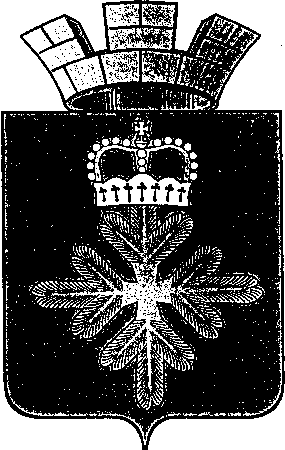 РАСПОРЯЖЕНИЕАДМИНИСТРАЦИИ ГОРОДСКОГО ОКРУГА ПЕЛЫМВ целях организации деятельности администрации городского округа Пелым, в соответствии с регламентом работы администрации городского округа Пелым, планом работы администрации городского округа Пелым на 2017 год:1. Утвердить план работы администрации городского округа Пелым на октябрь 2017 года (далее – План работы) согласно приложению.2. Поручить организационному отделу муниципального казенного учреждения «Учреждение по обеспечению деятельности органов местного самоуправления и муниципальных учреждений городского округа Пелым» (Якимова Н.В.):1) на основании Плана работы сформировать календарный план-сетку работы администрации городского округа Пелым на октябрь 2017 года;2) разместить План работы на официальном сайте городского округа Пелым в информационно-телекоммуникационной сети «Интернет»;3. Контроль за исполнением настоящего распоряжения возложить на заместителя главы администрации городского округа Пелым А.А. Пелевину.И.о.главы администрациигородского округа Пелым                                                               Т.Н.БаландинаУтвержден:распоряжением администрациигородского округа Пелымот 26.09.2017 № 196ПЛАН РАБОТЫадминистрации городского округа Пелымна октябрь 2017 годаИсп: Н.В.Якимова 8(34386)45-1-69от 26.09.2017 № 196п. ПелымО плане работы администрации городского округа Пелымна октябрь 2017 годаДатаВремяМероприятиеМестоОтветственныйкаждый поне-дельник9.00Оперативное совещание руководителей предприятий и государственных учрежденийкаб. № 1Ш.Т.Алиевкаждый четверг9.00Аппаратное совещание при главезалзаседанийШ.Т.Алиевкаждый четверг09.30Оперативное совещание с руководителями муниципальных учреждений образования и культурыкаб. № 7А.А.Пелевина2-й и 4-й понед.месяца15.00-17.00Прием гражданкаб. № 1Ш.Т.Алиев2-я и 4-я среда месяца15.00-17.00Прием гражданкаб. № 2Т.Н.Баландина1-й и 3-й вторникмесяца15.00-17.00Прием гражданкаб. № 7А.А.Пелевинапо факту разм. проц.торСовещание Единой комиссии по осуществлению закупок для обеспечения нужд ГО Пелымкаб. № 2Е.В.Фатуллаевапо факту предост.инф-и для размещ.на ООСРазмещение извещений о проведении торгов в ЕИСкаб. № 2Е.В.Фатуллаевав течение месяца, еженедельноПроведение рейдов по выявлению административных правонарушений и составление протоколов в ГО Пелымгородской округ ПелымТ.Н.Шрамковаоктябрь-ноябрьМесячник гражданской обороныГО ПелымГ.Ю.ПотанинаОчередное заседание жилищной комиссии по следующим вопросам: рассмотрение заявлений о постановке граждан на учет, в качестве нуждающихся в жилых помещениях, о предоставлении мест в общежитиикаб. № 2М.В.Внукова01.10-10.10в теч. дняРабота с пожилыми людьми в рамках Дня пожилых людейп. ПелымН.Г.Садртдинова0115.00Торжественное мероприятие посвященное Дню пожилого человека «Душою молоды всегда»ДК п.ПелымИ.А.Ульянова01Вечер отдыха «Старая пластинка»МКУК «ДК п. Атымья»С.В. Касимова0314.00АТКзал заседаний7 человекГ.Ю.Потанина04-0606.00-18.00Всероссийская тренировка по гражданской оборонеадминистрация15-25 чел.Г.Ю.Потанина0511.00Рабочее совещание «Организация и проведение школьного и муниципального туров Всероссийской олимпиады школьников»Отдел ОКСиДМО.В.СорокинаН.П.Кушнир0511.00Заседание рабочей группы по вопросу «предоставления земельного участка в собственность»каб.№ 2А.В.Иванова0514.00День учителя, поздравлениеМКОУ СОШ №1п. ПелымМКОУ СОШ №2п. АтымьяДШИА.А.ПелевинаО.В.Сорокина0715.00 Муниципальный конкурс «Педагог года – 2017»клуб «ДК п. Пелым»О.В.СорокинаН.П.Кушнир0715.00Организация выставки  передового опыта работы педагоговклубМКУК «ДК п. Пелым»О.В.СорокинаН.П.Кушнир0715.00Заседание комиссии«О присуждении звания «Педагог года 2017 г»»клубМКУК «ДК п. Пелым»О.В.Сорокина0717.00Праздничный концертный вечер для педагогов «Сегодня будет все иначе»ДК п.ПелымИ.А.Ульянова0913.00Заседание рабочей группы по вопросу «не своевременных выплат по договорам аренды »   каб.№ 2А.В.Иванова09в теч. ДняПоздравление Паршаковой В.Н, с 80-летием Адресноп. АтымьяН.Г.Садртдинова1014.00Заседание антинаркотической комиссиизал заседанийН.Г.Садртдинова1015.00Заседание комиссии по ВИЧ-профилактикезал заседанийН.Г.Садртдинова1214.00Заседание комиссии по профилактике правонарушенийзал заседанийН.Г.Садртдинова17в теч. дняПоздравление Брагиной Н.П. с 80-летиемАдресноп. ПелымН.Г.Садртдинова18Годовая проверка региональной системы оповещения населения СОЕДДСГО ПелымИ.И Михайлевич2015.00Заседание рабочей группы по вопросу «предоставления земельного участка в аренду»каб.№ 2А.В.Иванова239.00Заседание рабочей группы по вопросу «предоставления земельного участка в собственность»каб.№ 2А.В.Иванова2311.00Публичные слушания «О проекте решения Думы «О внесении изменений в Устав городского округа Пелым»,О внесении изменений в Устав городского округа Пелымзал заседанийЕ.В.Лемешева25Годовая проверка региональной системы оповещения населения СОЕДДСГО ПелымИ.И.Михайлевич2614.00Заседание комиссии по предотвращению незаконной заготовки и оборота древесины на территории городского округа Пелым п.ПелымТ.Н.Шрамкова2615.00Заседание межведомственной оздоровительной комиссииОтдел ОКСиДМН.П.Кушнир2617.00Заседание Думы городского округа Пелымзал заседаний ДумыЕ.В.Лемешева